Cellular Respiration 1Use your notes to fill in the following chart about the steps of Cellular Respiration: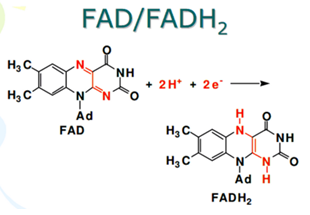 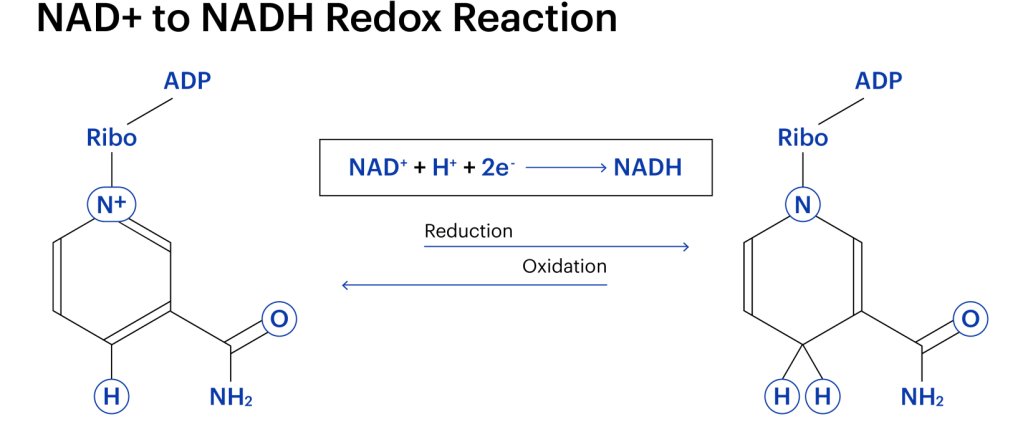 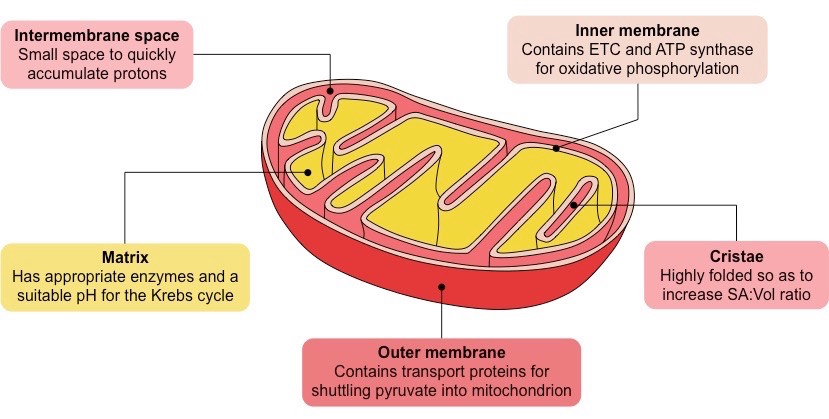 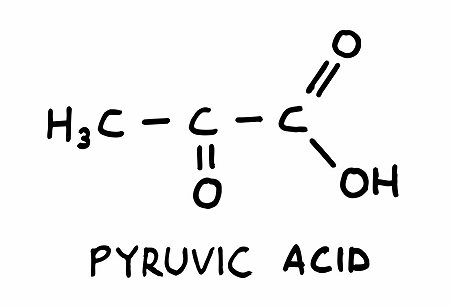 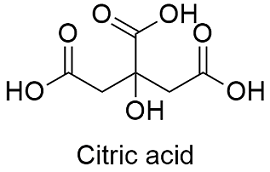 Stage of Cellular RespirationLocation (where in the mitochondria)Factors/Ingredients found in the membraneReactionInputReactionOutput (and where they go)GlycolysisAlcoholic FermentationLactic Acid FermentationKreb CycleKreb CycleKreb CycleKreb CycleKreb CyclePyruvic Acid to Acetyl-CoA4 Carbon Molecule to Citric AcidCitric Acid to5 Carbon Molecule5 Carbon Molecule to4 Carbon MoleculeElectron Transport ChainElectron Transport ChainElectron Transport ChainElectron Transport ChainElectron Transport ChainElectron Transport ChainMaking WaterH ion movementATP formation